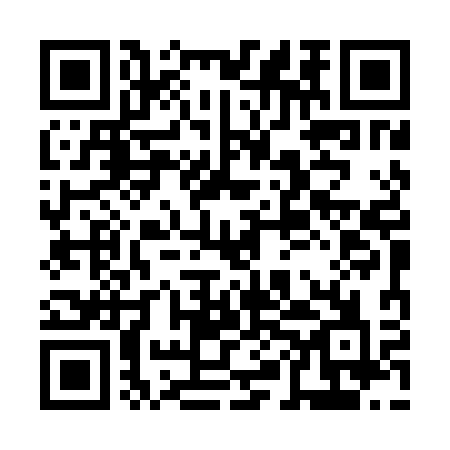 Ramadan times for Smardow, PolandMon 11 Mar 2024 - Wed 10 Apr 2024High Latitude Method: Angle Based RulePrayer Calculation Method: Muslim World LeagueAsar Calculation Method: HanafiPrayer times provided by https://www.salahtimes.comDateDayFajrSuhurSunriseDhuhrAsrIftarMaghribIsha11Mon4:194:196:1111:583:515:475:477:3212Tue4:174:176:0911:583:535:495:497:3413Wed4:144:146:0611:583:545:505:507:3614Thu4:124:126:0411:583:565:525:527:3815Fri4:094:096:0211:573:575:545:547:4016Sat4:074:076:0011:573:585:565:567:4217Sun4:044:045:5711:574:005:575:577:4418Mon4:024:025:5511:574:015:595:597:4619Tue3:593:595:5311:564:036:016:017:4820Wed3:573:575:5011:564:046:026:027:4921Thu3:543:545:4811:564:056:046:047:5122Fri3:513:515:4611:554:076:066:067:5323Sat3:493:495:4411:554:086:076:077:5524Sun3:463:465:4111:554:096:096:097:5725Mon3:433:435:3911:544:106:116:118:0026Tue3:413:415:3711:544:126:136:138:0227Wed3:383:385:3411:544:136:146:148:0428Thu3:353:355:3211:544:146:166:168:0629Fri3:323:325:3011:534:166:186:188:0830Sat3:303:305:2811:534:176:196:198:1031Sun4:274:276:2512:535:187:217:219:121Mon4:244:246:2312:525:197:237:239:142Tue4:214:216:2112:525:217:247:249:173Wed4:184:186:1812:525:227:267:269:194Thu4:154:156:1612:515:237:287:289:215Fri4:134:136:1412:515:247:297:299:236Sat4:104:106:1212:515:257:317:319:267Sun4:074:076:0912:515:277:337:339:288Mon4:044:046:0712:505:287:347:349:309Tue4:014:016:0512:505:297:367:369:3310Wed3:583:586:0312:505:307:387:389:35